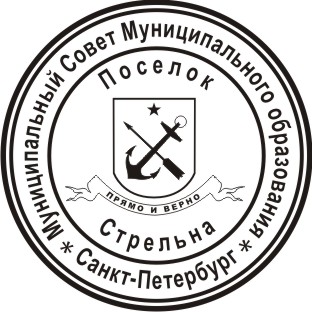 МУНИЦИПАЛЬНЫЙ СОВЕТ ВНУТРИГОРОДСКОГО МУНИЦИПАЛЬНОГО ОБРАЗОВАНИЯ САНКТ-ПЕТЕРБУРГА ПОСЕЛОК СТРЕЛЬНАVI СОЗЫВАРЕШЕНИЕ (проект)от  ______ 2021 года                                                                                                              № О внесении изменений и дополнений  в Устав Внутригородского   муниципального образования  Санкт-Петербурга поселок СтрельнаВ соответствии с Законом Санкт-Петербурга от 23.09.2009 № 420-79 «Об организации местного самоуправления в Санкт-Петербурге», Уставом Внутригородского муниципального образования Санкт-Петербурга поселок Стрельна, МУНИЦИПАЛЬНЫЙ СОВЕТРЕШИЛ: Принять во втором чтении изменения и дополнения в Устав Внутригородского   муниципального образования Санкт-Петербурга поселок Стрельна, принятый решением Муниципального Совета Муниципального образования поселок Стрельна от 14.03.2017 № 09 с изменениями и дополнениями, принятыми решениями Муниципального Совета Муниципального образования поселок Стрельна от 05.09.2017 № 63, от 19.06.2018 № 37, от 29.09.2020 № 51 согласно приложению 1 к настоящему решению.2. Контроль за исполнением настоящего решения возложить на Главу Муниципального образования, исполняющего полномочия председателя Муниципального Совета Беленкова Валерия Николаевича.3. Настоящее решение вступает в силу со дня принятия.Глава Муниципального образования,исполняющий полномочия председателя  Муниципального Совета                                                                                          В.Н. Беленков Приложение № 1к Решению Муниципального Совета                                                          Муниципального образования поселок Стрельна                                                                                           от ___2021 года    № __Изменения  и дополнения в Устав Внутригородского муниципального образования Санкт-Петербурга поселок Стрельна Внести изменения и дополнения в Устав Внутригородского   муниципального образования Санкт-Петербурга поселок Стрельна, принятый решением Муниципального Совета Муниципального образования  поселок Стрельна от 14.03.2017 № 09, с изменениями и дополнениями,  принятыми решением Муниципального Совета Муниципального образования поселок Стрельна от 05.09.2017 № 63, решением Муниципального Совета Муниципального образования поселок  Стрельна от 19.06.2018 № 37, решением Муниципального Совета Муниципального образования поселок  Стрельна от 29.09.2020 № 51 (далее –Устав):В абзаце втором подпункта 47 пункта 1 статьи 5 Устава слова «в абзацах четвертом – седьмом» заменить словами «в абзацах четвертом – восьмом»;После абзаца четвертого подпункта 47 пункта 1 статьи 5 Устава дополнить абзацем следующего содержания: «размещение устройств наружного освещения детских и спортивных площадок на внутриквартальных территориях (за исключением детских и спортивных площадок, архитектурно-строительное проектирование и строительство объектов наружного освещения которых осуществляются в соответствии с адресной инвестиционной программой, утверждаемой законом Санкт-Петербурга о бюджете Санкт-Петербурга на очередной финансовый год и на плановый период);»;Пункт 1 статьи 5 Устава дополнить подпунктом 47-2 следующего содержания:«47-2) архитектурно-строительное проектирование и строительство объектов наружного освещения детских и спортивных площадок на внутриквартальных территориях (за исключением детских и спортивных площадок, архитектурно-строительное проектирование и строительство объектов наружного освещения которых осуществляются в соответствии с адресной инвестиционной программой, утверждаемой законом Санкт-Петербурга о бюджете Санкт-Петербурга на очередной финансовый год и на плановый период);».